Elections Board AgendaAssociated Students 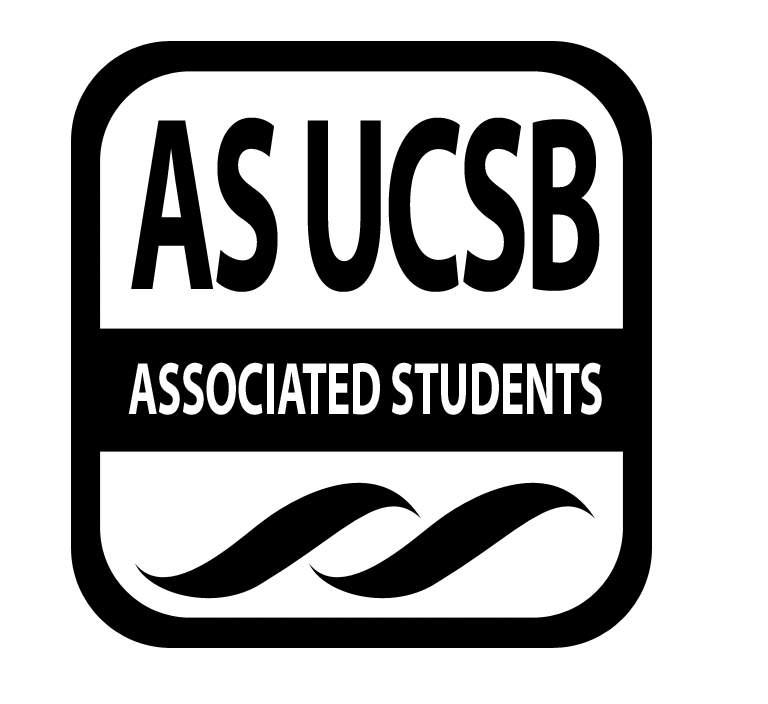 5/27/20, 12:00 PMVirtual Meeting - ZoomCALL TO ORDER by Davis Quan at 12:00 PMA. ATTENDANCEB. DISCUSSION ITEMS B.1. Recall PetitionDavis: Calling this final meeting to discuss any potential actions we should take regarding the recall effort. It depends if we feel we should take a more proactive approach or if we feel like we are fine with the situation as is. We could take a step back since we fulfilled our role or we could take a step forward and reach out to her and see if she needs any help carrying out the petition that we created for her.Emma: When was our last email to the petitioner again?Andrew: Here’s a summary of the board’s email communication. Our last meeting was on Friday 5/15. Board meetings usually stretch into the afternoon, the last meeting was 3 hours then we spent 3 more hours working together to prepare everything. So we sent out an email that evening and on Monday 5/18 we received an email from the petitioner acknowledging they received our email. Then a few hours later, once the university petition link was completed, we sent an email with the procedure on Monday 5/18. We have not received a response since then.Diana: I think at this point just recognizing that there hasn’t been any communication from her is a start. There was communication in Senate about the petition, but since Monday 5/18 there has been nothing received from the Elections Board about it.Shannon: I feel like maybe we should send out a final email to the petitioner because like everyone said, she didn’t reply. During the Senate meeting she said we were the ones to not reply, but she didn’t point out that we were actually the last one to reach out. I feel like it might be worth it to send out one final email reminding her of the procedure.Emma: Yea, I think sending one final email to her would be worthwhile since she hasn’t reached out to us since the last Senate meeting.Shannon: We should mention that we contacted her more than a week ago and are still waiting on a response.Ruth: One of the things to consider is the process has already been made. You have already emailed it to her. You could ask her if she wants to continue, and if she does, what does she want, noting that the process has already be outlined? Davis: So is everyone on the same page about the email?Shannon: I think so.Andrew: Can we draft it right now?Davis: Sure.Ruth: I think this email will clarify that Elections Board is really trying to help her in the process. After this email the ball is truly in her court on where she wants to go.Davis: Ok, we should be done now. Can everyone read over our email again?Andrew: Since we wrote this during this meeting and since we always do very detailed minutes, I think it makes sense to publish this in the minutes. Ruth: Yes, I fully agree. Put it in the minutes.Andrew: Let’s make it official.Motion to send the attached email to the petitionerFirst/Second: Yan/HollingsworthVote: 3-0 to APPROVE, no abstentionsHello [redacted],Over the course of the past week, we have not received any correspondence from you. As a result, we would like to remind you, as previously noted in our May 18th email, that the AS approved form is live and available for users to sign. You can find the petition at the following link: [attached in email]. Furthermore, as stated in the aforementioned May 18th email, once you supply us with your UCSB NetID username, we can provide you with full access to the portal. If you require any aid with regard to the functionality of the petition, please reach out to us with any questions or concerns. In addition, please see the attached document outlining the recall election procedure for your reference. For your information, the Elections Board is not an active group throughout the summer and communication may be sporadic if you have any questions. AS staff are accessible throughout the summer though and will be available if you need any assistance.Best,AS Elections BoardAndrew: Davis, this has been your 4th year on the board right?Ruth: If this is the last meeting, thank you Davis for your many years of service and doing an amazing job. And thank you all for doing the work as noted. I think there’s a lot of things you learn about being on Elections Board, and I know I learn a lot from you all every year. I’m impressed by a lot of things, and as we know every year is different. I have loved working with all of you, with you Davis, for many years. I wish you the absolute best in everything. Davis: Thank you everyone.MEETING ADJOURNED by Davis Quan at 1:20 PMNameNote:NameNote:Davis Quan(Chair)PresentRuth Garcia Guevara(Advisor)PresentAndrew YanPresentDiana Collins Puente(Advisor)PresentEmma XingPresentWessal EsberAbsent (excused)Shannon HollingsworthPresent